CORRIERE MERCANTILE             22 maggio 2003IL SINDACO E GLI ASSESSORI BORZANI E TACCANI ALL’INAUGURAZIONE DELLA NUOVA SALA MULTIMEDIALE DELLA FIRPOPericu punta sulle periferie“Il Cep è un esempio, Genova non finisce a De Ferrari”«Il Comune può fare di più per le periferie, la città non finisce in piazza De Ferrari». II sindaco di Genova Giuseppe Pericu, ieri mattina al Cep di Voltri per inaugurare la nuova sala multimediale alla biblioteca Firpo, é stato chiaro. «Tursi - ha detto - deve valorizzare le strutture dei quartieri più distanti dal centro della città: ci vuole del tempo, si sa che quando la macchina comunale si mette in moto è piuttosto lenta, ma siamo animati dalle migliori intenzioni, come dimostra, oggi, la massiccia presenza di autorità».“ Un'iniziativa che supera il puro dato tecnico ”C'erano infatti, oltre al primo cittadino, Luca Borzani, assessore alla città Policentrica ed Educativa e Dante Taccani, assessore alle Politiche Giovanili e alle Biblioteche. «E' un'iniziativa che va ben oltre il puro dato tecnico: il valore sociale è molto più importante», ha ribadito il sindaco. «Stiamo cercando di rimettere in sesto un'area per troppi anni isolata ed abbandonata a sé stessa - ha proseguito -, ma sarebbe ben più difficile riuscirci, per non dire impossibile, senza l'aiuto delle associazioni che, negli ultimi anni, per prime hanno dato vivacità al Cep: mi riferisco, in particolare, al consorzio sportivo Pianacci e al circolo Arci Ragazzi Prometeo. Solo con l'unione delle forze possiamo gestire questo quartiere collinare che, come tanti altri a Genova, è stato costruito in un certo periodo storico e in una maniera particolare: tutte queste zone, sono molto difficili da decifrare».«II consorzio Pianacci ha inventato la ricetta vincente: il progetto che porta avanti con le associazioni sta dando i suoi frutti»Una promessa, o quasi, quella del Sindaco. Rilanciata dai successivi interventi dei suoi più stretti collaboratori, ed in particolare Luca Borzani: «E' innegabile: il consorzio Pianacci ha inventato la ricetta Cep. Una ricetta vincente, come è vero che il progetto portato avanti insieme alle altre associazioni sta dando i suoi frutti: si tratta di un'idea positiva, innovativa e di alta qualità, non un passatempo "dopolavoristico". E' importante che oggi i media trasmettano agli utenti la trasformazione sociale in corso al Cep, non più un luogo da guardare con paura, ma un nuovo centro di aggregazione per tutto il ponente, ma non solo. Partendo dall'alfabetizzazione informatica degli anziani, siamo arrivati fino ai nostri giorni in poco tempo, con l'inaugurazione delle tre postazioni Fastweb».«Un servizio da adeguare alla nuova realtà sociale - ha rilanciato poi Dante Taccani - Assistiamo, infatti, al fenomeno di migrazione dal centro città alle periferie di molti stranieri: questo provoca, inevitabilmente, un aumento delle richieste di spazi di aggregazioni, e direi che la biblioteca Firpo, insieme all'Area Pianacci, ne sono un fulgido esempio, un'esperienza unica in tutta la città».A Pianacci un concerto dell'Orchesta del Carlo FeliceLa chiusiura è per Franco Maggi, ex presidente della Circoscrizione VII ponente, ora capogruppo Ds in Comune: «Per anni, si è parlato del Cep solo quando avvenivano episodi di cronaca nera: ora qualcosa sta cambiando, anche perché la giunta è intenzionata a lavorare molto per le periferie nei prossimi anni». Il primo appuntamento, sarà l'arrivo di sessanta elementi dell'orchestra del teatro Carlo Felice, che il 27 luglio terranno un concerto negli spazi dell'area Pianacci». «Un altro passo in avanti - ha concluso - nel processo d'integrazione sociale di tutto il quartiere.DAVIDE NICORELLITRE POSTAZIONI FASTWEB IN BIBLIOTECAGenova-Rabat in webcamTre postazioni Fastweb, di cui una dotata di webcam: si realizza un sogno, per la piccola, ma funzionale biblioteca Firpo di via della Benedicta 2, al Cep di Voltri. Sabina Carlini, responsabile delle sale, trattiene a stento l'emozione al momento dell'inaugurazione: «E' un passo in avanti da gigante: il servizio che offriamo agli abitanti non è destinato altro che a migliorare. Uno strumento del genere ci apre orizzonti inimmaginabili fino a poco tempo fa».Sono serviti anni di lavoro, per realizzare questo centro che, negli ultimi trentasei mesi, ha avuto un incremento notevole sia per quanto riguarda i libri richiesti in prestito (120%) sia per la presenza di utenti che si recano in biblioteca per la lettura e lo studio in sede (34%).Nel corso del 2002, infatti, l'archivio ha registrato oltre 9000 opere andate in prestito e circa 5500 utenti che hanno fruito della biblioteca per la lettura in sede di libri e periodici.Ma il dato più rilevante che riguarda l'edificio di via della Benedicta è un altro: la crescita esponenziale degli incontri di attività didattiche e culturali, proposte di volta in volta a fasce di utenza molto eterogenee fra loro, dai bimbi della scuola materna, ai ragazzi della scuola dell'obbligo, ai cittadini del quartiere (comprese le attività specifiche mirate all'integrazione della comunità in lingua araba residente nel quartiere).Nel corso del 2000 la biblioteca ha organizzato, anche in collaborazione con associazioni e strutture presenti sul territorio, 96 incontri.Nel corso del 2001 gli incontri sono stati 92.Nel 2002, infine, si sono tenuti 173 incontri, uno ogni due giorni.«Le iniziative di diversa natura - ha proseguito Carlini - hanno portato qui, ogni anno, diverse migliaia di utenti, sempre soddisfatti da questa attività "non tradizionale" della biblioteca, che funziona sempre di più come centro civico di aggregazione sociale: è interessante come alcuni di loro non provengano dal quartiere, ma anche da altre zone del ponente».Appagato, anche Carlo Besana. presidente del consorzio Pianacci, che non manca di sottolineare le caratteristiche tecniche delle postazioni: «Una connessione dieci volte più veloce di quella "normale", anche se qui non abbiamo la fibra ottica. Con la webcam stiamo pensando di mettere in collegamento la comunità marocchina del nostro quartiere, con i loro parenti a Rabat: purtroppo la webcam che abbiamo spedito in Marocco non è ancora attiva, ma a giorni pensiamo di risolvere la questione. Altri due computer che verranno usati solo per la videoscrittura, sono stati riciclati da vecchi Pc, a dimostrazione di come si possano ottenere buoni risultati spendendo poco o nulla».[d.n.)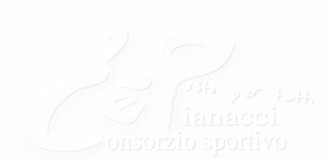 